附件2021中国海外人才交流大会暨第23届中国留学人员广州科技交流会参会人员信息表备注：1、开票提醒：入住白云国际会议中心，将由中青旅（广东）国际会议展览公司于会后3周内开票并发送至代表团联系人邮箱，开票内容：商旅酒店预订/商旅服务费，请务必登记完整发票信息。入住广州逸林假日酒店/广州卡丽皇家金煦酒店，请于入住后至酒店前台开具发票，建议提前开具发票，避免离店时人多需排队等候。2、为了减少办理入住等待的时间，简化报到流程，请各单位务必将上表内容填写齐全；3、特别提醒：须凭个人身份证（原件）方可在报到处办理登记入住手续。建议提前备好个人身份证原件以及复印件，由代表团联系人统一办理：备注：预定住宿的费用请于2021年12月6日前汇入以下指定账号，并将汇款凭证截图与上表一起发至会务组联系人邮箱，经查核款项到账后将为您进行预订（仅提交表格未汇款将难以保证住宿资源，敬请谅解）。汇款时请注明： 2021海交会住宿费，并注明单位和联系方式。会务组联系人：zhongmei@cytsmice.comhuangsq@cytsmice.com入住白云国际会议中心汇款账号：                                  入住广州卡丽皇家金煦酒店汇款账号：开户名：中青旅（广东）国际会议展览有限公司                      开户名：广州市卡丽酒店有限公司开户行：招商银行广州分行越秀支行                                开户行：广州农村商业银行股份有限公司华夏支行账  号：1209 0723 6210 603                                        账  号：0587 1935 0000 03830入住广州逸林假日酒店汇款账号： 	广州逸林假日酒店也可通过以下二维码扫码预订：开户名：广州逸林假日酒店有限公司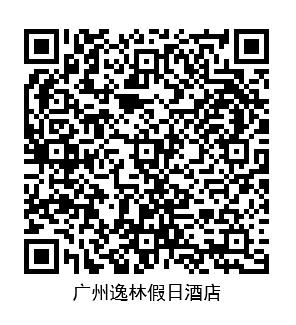 开户行：广州农村商业银行股份有限公司白云新城支行账  号：01701838000000368	*酒店房态紧张，建议汇款前扫码查看酒店房态，避免酒店无房导致退款。代表团信息代表团信息代表团信息代表团信息代表团信息代表团信息代表团信息代表团信息代表团信息代表团信息代表团信息代表团信息代表团信息代表团信息代表团信息代表团信息代表团信息代表团信息代表团信息代表团信息代表团信息代表团信息代表团信息代表团信息参会
城市代表团联系人姓名订房汇总入住酒店参会
城市代表团联系人手机号办公电话日期14日14日14日15日15日15日16日16日16日17日17日17日房费合计房费合计代表团代表团联系人手机号办公电话数量单：间单：间单：间单：间房费合计房费合计代表团代表团联系人邮箱传真数量双：间双：间双：间双：间房费合计房费合计代表团代表团联系人邮箱传真房费元元元元元参会人员信息参会人员信息参会人员信息参会人员信息参会人员信息参会人员信息参会人员信息参会人员信息参会人员信息参会人员信息参会人员信息参会人员信息参会人员信息参会人员信息参会人员信息参会人员信息参会人员信息参会人员信息参会人员信息参会人员信息参会人员信息参会人员信息参会人员信息参会人员信息序号姓名性别单位单位职务证件号证件号手机号码房间类型同住人入住
日期退房
日期抵穗抵穗抵穗抵穗离穗离穗离穗离穗备注备注备注序号姓名性别单位单位（级别）证件号证件号手机号码房间类型同住人入住
日期退房
日期抵达
日期抵达
站点航班
车次抵站
时间离穗
日期离穗
站点航班
车次离站
时间序号姓名性别单位单位（级别）证件号证件号手机号码房间类型同住人入住
日期退房
日期*抵达/离穗站点应填写以下站点之一：白云机场、广州东站、广州南站、广州火车站*抵达/离穗站点应填写以下站点之一：白云机场、广州东站、广州南站、广州火车站*抵达/离穗站点应填写以下站点之一：白云机场、广州东站、广州南站、广州火车站*抵达/离穗站点应填写以下站点之一：白云机场、广州东站、广州南站、广州火车站*抵达/离穗站点应填写以下站点之一：白云机场、广州东站、广州南站、广州火车站*抵达/离穗站点应填写以下站点之一：白云机场、广州东站、广州南站、广州火车站*抵达/离穗站点应填写以下站点之一：白云机场、广州东站、广州南站、广州火车站*抵达/离穗站点应填写以下站点之一：白云机场、广州东站、广州南站、广州火车站*抵达/离穗站点应填写以下站点之一：白云机场、广州东站、广州南站、广州火车站*抵达/离穗站点应填写以下站点之一：白云机场、广州东站、广州南站、广州火车站*抵达/离穗站点应填写以下站点之一：白云机场、广州东站、广州南站、广州火车站例张三男**公司**公司总经理*********标准双床李四12.1412.1712.14白云机场CZ000018:0012.17广州东站D000018:00123发票内容：
（商旅酒店预订/商旅服务费）发票内容：
（商旅酒店预订/商旅服务费）发票内容：
（商旅酒店预订/商旅服务费）发票内容：
（商旅酒店预订/商旅服务费）发票
抬头：发票
抬头：纳税人识别号：纳税人识别号：纳税人识别号：